1Faculty of Education, Sivas Cumhuriyet University, Sivas, Türkiye2Fakülte, Üniversite, Şehir, Ülke İngilizce olarak verilmelidir*Corresponding authorGirişGiriş kısmı yazılar çift sütun tablolar tek sütun ve sayfa ve başı veya sonuna konumlandırılacak biçimde olmalıdır. Üç kolondan fazla olan tablolar tek kolona yerleştirilecek, tablo kolon isimleri 2 satırdan uzun olması durumunda kısaltma kullanılarak tablo altında tam ismi yazılacak. 3 Kolondan az olan tablolar çift sütunda kalacak, grafik ve resimler içinde geçerli olan enine boyut 8,25 cm den ve küçük olanlar çift sütun düzeninde, boyutu 8,25 den büyük olanlar tek sütün düzeninde yerleştirilecek. Çizelge ve Resim formatları aşağıda verilmiştir. Resimler formatta verilen arka fona yerleştirilmelidir. Yöntem (Birinci Düzey Başlık)XxxxxxxxxxxxxxxxxxxxxxxxxxxxxxxxxxxxxxxxxxxxxxxxxxxxxxxxxxxxxxxxxxxxxxxxxxxxxxxxxxxxxxxxxxxxxxxxxxxxxxxxxxxxxxxxxxxxxxxxxxxxxxxxxxxxxxxxxxxxxxxxxxxxxxxxxxxxVeri Toplama Araçları (İkinci Düzey Başlık)XxxxxxxxxxxxxxxxxxxxxxxxxxxxxxxxxxxxxxxxxxxxxxxxxxxxxxxxxxxxxxxxxxxxxxxxxxxxxxxxxxxxxxxxxxxxxxxxxxxxxxxxxxxxxxxxxxxxxxxxxxxxxxxxxxxxxxxxxxxxxxxxxxxxxxxxxxxxxxxxxxxxxxxxxxxxxxxxxxxxxxxxxxxxxxxxxxxxxxxxxxxxxxxxxxxxxxxxKişisel bilgi formu. (Üçüncü düzey başlık)Başlık düzeylerine dikkat edilmelidir. xxxxxxxxxxxxxxxxxxxxxxxxxxxxxxxxxxxxxxxxxxxxxxxxxxxxxxxxxxxxxxxxxxxxxxxxxxxxxxxxxxxxxxxxxxxxxxxxxxxxxxxxxxxxxxxxxxxxxxxxxxxxxxxxxxxxxxxxxxxxxxxxxxxxxxxxxxxxxxxBulgularxxxxxxxxxxxxxxxxxxxxxxxxxxxxxxxxxxxxxxxxxxxxxxxxxxxxxxxxxxxxxxxxxxxxxxxxxxxxxxxxxxxxxxxxxxxxxxxxxxxxxxxxxxxxxxxxxxxxxxxxxxxxxxxxxxxxxxxxxxxxxxxxxxxxxxxxxxxxÇizelge 1. Çizelge başlığı 10 punto olacak şekilde cümle düzeninde verilmelidirÇizelge 2. Çizelgeler tablo araçları düzen kısmından otomatik sığdır kısmından boyutlandırılmalıdırÇizelge 3. Çizelgedeki metinler en fazla iki satır olarak yazılmalı aksi durumda metin kısaltılarak çizelge altına açıklama olarak verilmelidirA: AçıklamaTartışma, Sonuç ve ÖnerilerXxxxxxxxxxxxxxxxxxxxxxxxxxxxxxxxxxxxxxxxxxxxxxxxxxxxxxxxxxxxxxxxxxxxxxxxxxxxxxxxxxxxxxxxxxxxxxxxxxxxxxxxxxxxxxxxxxxxxxxxxxxxxxxxxxxxxxxxxxxxxxxxxxxxxxxxxxxxxxxxxxxxxxxxxxxxxxxxxxxxxxxxxxxxxxxxxxxxxxxxxxxxxxxxxxxxxxxxxxxxxxxxxxxxxxxxxxxxxxxxxxxxxxxxxxxxxxxxxxxxxxxxxxxxxxxxxxxxxxxxxxxxxxxxxxxxxxxxxxxxxxxxxxxxxxxxxxxxxxxxxxxxxxxxxxxxxxxxxxxxxxxxxxxxxxxxxxxxxxxxxxxxxxxxxxxxxxxxxxxxxxxxxxxxxxxxxxxxxxxxxxxxxxxxxxxxxxxxxxxxxxxxxxxxxxxxxxxxxxxxxxxxxxxxxxxxxxxxxxxxxxxxxxxxxxxxxxExtended Abstract / Genişletilmiş Özet Genişletilmiş özette mevcut çalışmadan bahsediliyorsa (örn. … bulundu) past tense kullanılmalı.Introduction/GirişTürkçe makalelerde İngilizce uzun özet; İngilizce makalelerde Türkçe uzun özet takip eden başlıklarla verilmelidir.XxxxxxxxxxxxxxxxxxxxxxxxxxxxxxxxxxxxxxxxxxxxxxxxxxxxxxxxxxxxxxxxxxxxxxxxxxxxxxxxxxxxxxxxxxxxxxxxxxxxxxxxxxxxxxxxxxxxxxxxxxxxxxxxxxxxxxxxxxxxxxxxxxxxxxxxxxxxxxxxxxxxxxxxxxxxxxxxxxxxxxxxxxxxxxxxxxxxxxxxxxxxxxxxxxxxxxxxxxxxxxxxxxxxxxxxxxxxxxxxxxxxxxxxxxxxxxxxxxxxxxxxxxxxxxxxxxxxxxxxxxxxxxxxxxxxxxxxxxxxxxxxxxxxxxxxxxxxxxxxxxxxxxxxxxxxxxxxxxxxxxxxxxxxxxxxxxxxxxxxxxxxxxxxxxxxxxxxxxxxxxxxxxxxxxxxxxxxxxxxxxxxxxxxxxxxxxxxxxxxxMethod/YöntemXxxxxxxxxxxxxxxxxxxxxxxxxxxxxxxxxxxxxxxxxxxxxxxxxxxxxxxxxxxxxxxxxxxxxxxxxxxxxxxxxxxxxxxxxxxxxxxxxxxxxxxxxxxxxxxxxxxxxxxxxxxxxxxxxxxxxxxxxxxxxxxxxxxxxxxxxxxxXxxxxxxxxxxxxxxxxxxxxxxxxxxxxxxxxxxxxxxxxxxxxxxxxxxxxxxxxxxxxxxxxxxxxxxxxxxxxxxxxxxxxxxxxxxxxxxxxxxxxxxResults/SonuçXxxxxxxxxxxxxxxxxxxxxxxxxxxxxxxxxxxxxxxxxxxxxxxxxxxxxxxxxxxxxxxxxxxxxxxxxxxxxxxxxxxxxxxxxxxxxxxxxxxxxxxxxxxxxxxxxxxxxxxxxxxxxxxxxxxxxxxxxxxxxxxxxxxxxxxxxxxxxxxxxxxxxxxxxxxxxxxxxxxxxxxxxxxxxxxxxxxxxxxxxxxxxxxxxxxxxxxxxxxxxxxxxxxxxxxxxxxxxxxxxxxxxxxxxxxxxxxxxxxxxxXxxxxxxxxxxxxxxxxxxxxxxxxxxxxxxxxxxxxxxxxxxxxxxxxxxxxxxxxxxxxxxxxxxxxxxxxxxxxxxxxxxxxxxxxxxxxxxxxxxxxxxxxxxxxxxxxxxxxxxxxxxxxxxxxxxxxxxxxxxxxxxxxxxxxxxxxxxxxxxxxxxxxxxxxxxxxxxxxxxxxxxxxxxxxxxxxxxxxxxxxxxxxxxxxDiscussion/TartışmaXxxxxxxxxxxxxxxxxxxxxxxxxxxxxxxxxxxxxxxxxxxxxxxxxxxxxxxxxxxxxxxxxxxxxxxxxxxxxxxxxxxxxxxxxxxxxxxxxxxxxxxxxxxxxxxxxxxxxxxxxxxxxxxxxxxxxxxxxxxxxxxxxxxxxxxxxxxxXxxxxxxxxxxxxxxxxxxxxxxxxxxxxxxxxxxxxxxxxxxxxxxxxxxxxxxxxxxxxxxxxxxxxxxxxxxxxxxxxxxxxxxxxxxxxxxxxxxxxxxxxxxxxxxxxxxxxxxxxxxxxxxxxxxxxxxxxxxxxxxxxxxxxxxxxxxxxxxxxxxxxxxxxxxxxxxxxxxxxxxxxxxxxxxxxxxxxxxxxxxxxxxxxPedagogical Implications/ÖneriXxxxxxxxxxxxxxxxxxxxxxxxxxxxxxxxxxxxxxxxxxxxxxxxxxxxxxxxxxxxxxxxxxxxxxxxxxxxxxxxxxxxxxxxxxxxxxxxxxxxxxxxxxxxxxxxxxxxxxxxxxxxxxxxxxxxxxxxxxxxxxxxxxxxxxxxxxxxXxxxxxxxxxxxxxxxxxxxxxxxxxxxxxxxxxxxxxxxxxxxxxxxxxxxxxxxxxxxxxxxxxxxxxxxxxxxxxxxxxxxxxxxxxxxxxxxxxxxxxxxxxxxxxxxxxxxxxxxxxxxxxxxxxxxxxxxxxxxxxxxxxxxxxxxxxxxxxxxxxxxxxxxxxxxxxxxxxxxxxxxxxxxxxxxxxxxxxxxxxxxxxxxxxxxxxxxxxxxxxxxxxxxxxxxxxxxxxxxxxxxxxxxxxxxxxxxxxxxxxxxxxxxxxxxxxxxxxxxxxxxxxxxxxxxxxxxxxxxxxxxxxxxxxxxxxxxxxxxxxxxxxxxxxxxxxxxxxxxxxxxxxxxxxxxxxxxxxxxxxxxxxxxAraştırmanın Etik Taahhüt MetniYapılan bu çalışmada bilimsel, etik ve alıntı kurallarına uyulduğu; toplanan veriler üzerinde herhangi bir tahrifatın yapılmadığı, karşılaşılacak tüm etik ihlallerde “Cumhuriyet Uluslararası Eğitim Dergisi ve Editörünün” hiçbir sorumluluğunun olmadığı, tüm sorumluluğun Sorumlu Yazara ait olduğu ve bu çalışmanın herhangi başka bir akademik yayın ortamına değerlendirme için gönderilmemiş olduğu sorumlu yazar tarafından taahhüt edilmiştir.KaynaklarKaynaklar APA 7’ye göre 9 punto ile yazılarak ve aşağıda örnekleri verilmiş formata uygun biçimde verilecektir. Örneği olmayan kaynaklar için https://apastyle.apa.org/ adresi incelenebilir.Kaynakların doi numaraları adresinden bulunarak eklenecektir. Kaynaklarda köprü kullanılmayacaktır.Oflaz, G. (2010). Geometrik düşünme seviyeleri ve zekâ alanları arasındaki ilişki [Yayımlanmamış yüksek lisans tezi]. Sivas Cumhuriyet Üniversitesi. Başol, G. (2014). Ölçek geliştirme çalışmalarının içerik analizive metodolojik değerlendirmesi. Türkiye örneklemi öğrencilerin akademik başarıları üzerindeki etkisi [Sözlü bildiri]. 6. Uluslararası Eğitim Araştırmaları Kongresi, Ankara.Ak, H. (2002). Okul öncesi öğretmen adaylarının yaratıcılık ile ilgili metaforları. [Poster bildiri]. 6. Uluslararası Eğitim Araştırmaları Kongresi, Ankara.Kalaycı, Ş. (2009). SPSS uygulamalı çok değişkenli istatistik teknikleri (4. baskı). Asil Yayın.Bozkurt, E., & Dülger, E. (2021). Matematik eğitiminde ebeveynlerin rolü. Cumhuriyet International Journal of Education, 10(4), 1507-1534. http://dx.doi.org/10.30703/cije.873357Gündoğdu, K., & Ozan, C. (2013). Bilgisayar destekli öğretim. B. Oral (Ed.), Öğrenme öğretme kuram ve yaklaşımları içinde (2. baskı, ss. 385-410). Pegem Akademi.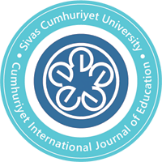 Cumhuriyet International Journal of Education│ cije.cumhuriyet.edu.tr │Founded: 2011Available online, ISSN: 2147-1606Publisher: Sivas Cumhuriyet Üniversitesiİngilizce Başlık#Yazar Adı Soyadı1,a,*, Yazar Adı Soyadı2,bResearch ArticleABSTRACTAcknowledgment#This study is a part of master’s thesis HistoryReceived: 00/00/0000Accepted: 00/00/0000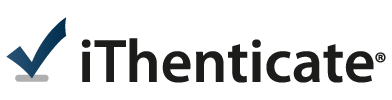 This paper was checked for plagiarism using iThenticate during the preview process and before publication.Copyright © 2017 by Cumhuriyet University, Faculty of Education. All rights reserved.Abstract 150-200 kelime arasında olmalıdır. İngilizce özet ve Türkçe özet birbiriyle uyumlu olmalıdır.Abstract’ta mevcut çalışmadan bahsediyorsanız (örn. Sonuçlar) past tense kullanılmalıdır. Türkçe öz’de “bu çalışmada … kullanılmıştır, … araştırılmıştır” gibi ifadelerin karşılığı “In this study, it was …” yerine, “This study …” şeklinde olmalıdır.Keywords: Beş anahtar sözcük virgulle ayrılarak sadece ilk anahtar kelimenin baş harfi büyük, diğer anahtar kelimelerin baş harfleri küçük olacak şekilde verilmelidirTürkçe BaşlıkTürkçe BaşlıkBilgi#Bu çalışma yüksek lisans tezinin bir parçasıdır.*Sorumlu yazarSüreçGeliş: 00/00/0000Kabul: 00/00/0000Bu çalışma ön inceleme sürecinde ve yayımlanmadan önce iThenticate yazılımı ile taranmıştır.Copyright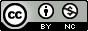 This work is licensed under Creative Commons Attribution 4.0 International LicenseÖZÖzet 150-200 kelime arasında olmalıdır. İngilizce özet ve Türkçe özet birbiriyle uyumlu olmalıdır.Anahtar Kelimeler: Beş anahtar sözcük virgulle ayrılarak sadece ilk anahtar kelimenin baş harfi büyük, diğer anahtar kelimelerin baş harfleri küçük olacak şekilde verilmelidira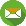 e-mail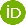 https://orcid.org/orcid no be-mailhttps://orcid.org/orcid noHow to Cite: Yazar, A., & Yazar, A. (2024). Makale başlığı. Cumhuriyet International Journal of Education, ?(?):??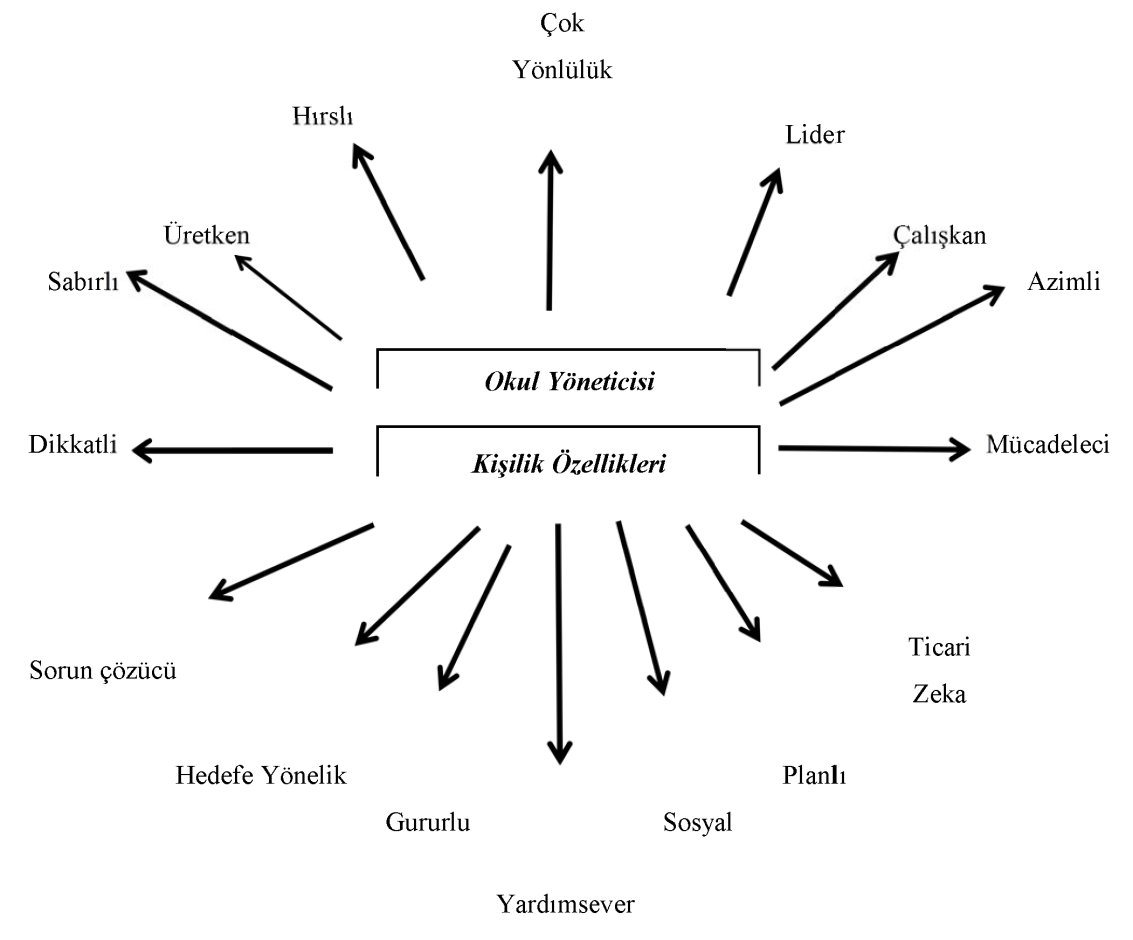 Resim 1. Tümce düzeninde olacakXxxxxxxxxxxxxxxxxxxxxXxxxXxxXxxXxxXxxXxxXxxxxxxXxxXxxXxxXxxXxxXxxXxxxxxxXxxXxxXxxXxxXxxXxxXxxxxxxXxxXxxXxxXxxXxxXxxXxxxxxxXxxXxxXxxXxxXxxXxxXxxxxxxXxxXxxXxxXxxXxxXxxXxxxxxxXxxXxxXxxXxxXxxXxxXxxxxxxXxxXxxXxxXxxXxxXxxXxxxxxxXxxXxxXxxXxxXxxXxxXxxxxxxxxxxxxxxxxxxxxXxxxXxxXxxXxxXxxXxxXxxxxxxXxxXxxXxxXxxXxxXxxXxxxxxxXxxXxxXxxXxxXxxXxxXxxxxxxXxxXxxXxxXxxXxxXxxXxxxxxxXxxXxxXxxXxxXxxXxxXxxxxxxXxxXxxXxxXxxXxxXxxXxxxxxxXxxXxxXxxXxxXxxXxxXxxxxxxXxxXxxXxxXxxXxxXxxXxxxxxxXxxXxxXxxXxxXxxXxxXxxxxxxxxxxxxxxxxxxxxAXxxXxxXxxXxxXxxXxxxxxxXxxXxxXxxXxxXxxXxxXxxxxxxXxxXxxXxxXxxXxxXxxXxxxxxxXxxXxxXxxXxxXxxXxxXxxxxxxXxxXxxXxxXxxXxxXxxXxxxxxxXxxXxxXxxXxxXxxXxxXxxxxxxXxxXxxXxxXxxXxxXxxXxxxxxxXxxXxxXxxXxxXxxXxxXxxxxxxXxxXxxXxxXxxXxxXxx